Name________________________________Date________Given that A and B are complementary angles:Label each triangle side lengths using the ratios, and A and B if not already labeledFind the missing angle.Find all trig ratios for each right triangle.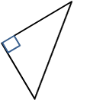 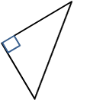 1. sin A = 3/5cos B=2. cos A = 5/6    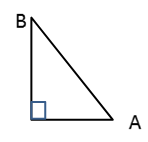 sin B=3.  sin A = ¾   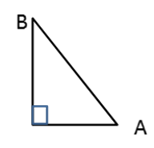 cos B=4.  sin B = 3/8cos A=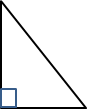 5. sin A = 20/37 cos B=6.  sin B = 25/38, what other trig ratio = 25/38?________7.  If cos A = 17/35, what other trig ratio = 17/35?________8.  If sin A = 38/91, what other trig ratio = 38/91?_________9.  If cos B= 16/25, what other trig ratio = 16/25?_______10.  If sin A = 8/17, what other trig ratio = 8/17?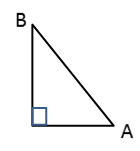 ________  ________cos A =______11.  If cos B = 3/5, what other trig ratio = 3/5?________  ________sin B =______12. If sin B = 5/13, what other trig ratio = 5/13?________  ________cos A =______13.  If sin A = 30/34, what is cos B?       In your own words, explain why.13.  If sin A = 30/34, what is cos B?       In your own words, explain why.13.  If sin A = 30/34, what is cos B?       In your own words, explain why.14. 15. 16.17.18.19.20.21.22.23.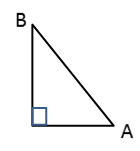      sin A= ______       sin B = _____     cos A = _____      cos B =_____     tan A =______     tan B = _____24.     sin A= ______       sin B = _____     cos A = _____      cos B =_____     tan A =______     tan B = _____25.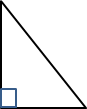 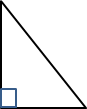      ______    _____      _____     _____      ______    _____26.            sin A=            sin B = _____     cos A = _____  cos B =_____     tan A = _____   tan B =         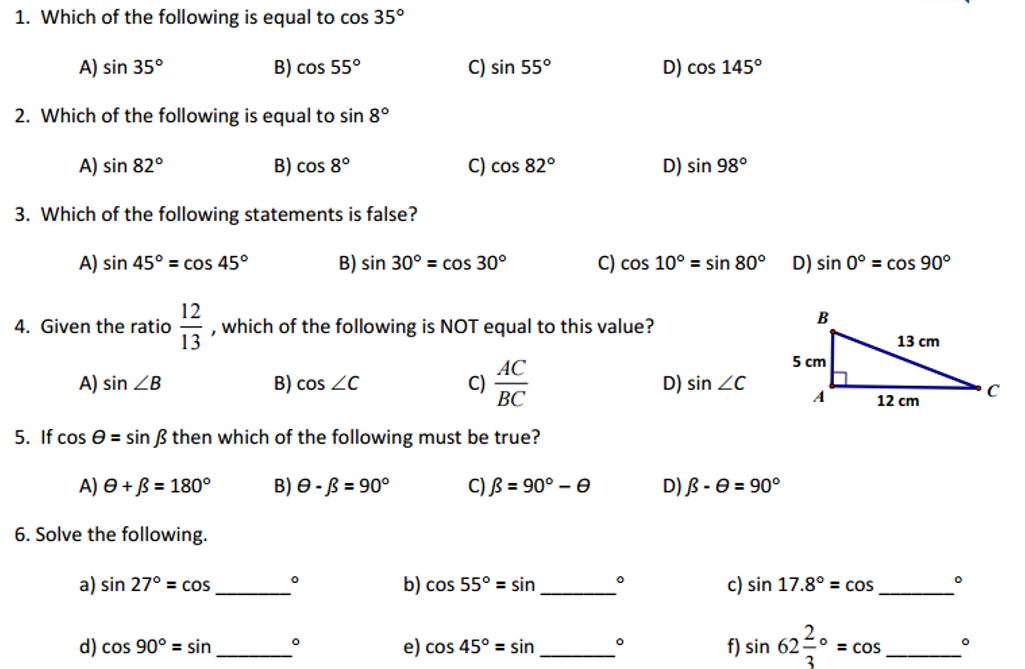 